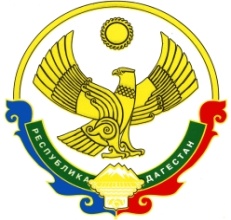 АДМИНИСТРАЦИЯМО СП «СЕЛО КОМСОМОЛЬСКОЕ»КИЗИЛЮРТОВСКОГО МУНИЦИПАЛЬНОГО РАЙОНА РДП О С Т А Н О В Л Е Н И ЕО порядке деятельности, формирования и утверждения состава комиссии по определению границ населенных пунктов, образуемых из лесных поселков или военных городков, а также определения местоположения границ земельных участков, на которых расположены объекты недвижимого имущества, на которые возникли права граждан и юридических лиц, в целях их перевода из земель лесного фонда в земли населенных пунктов при подготовке проекта генерального плана поселения, расположенных на территории Муниципального образования сельского поселения "село Комсомольское" Кизилюртовского района Республики Дагестан           В соответствии с частями 20-24 статьи 24 Градостроительного кодекса Российской Федерации, частью 23 статьи 6 Федерального закона от 23 июля 2017 года № 280-ФЗ «О внесении изменений в отдельные законодательные акты Российской Федерации в целях устранения противоречий в сведениях государственных реестров и установления принадлежности земельного участка к определению категории земель», Постановлением Правительства РФ от 28 января 2006 г. N 48 "О составе и порядке подготовки документации о переводе земель лесного фонда в земли иных (других) категорий" Муниципальное образование сельского поселения "село Комсомольское" п о с т а н о в л я е т:1. Создать комиссию по определению границ населенных пунктов, образуемых из лесных поселков или военных городков, а также определению местоположения границ земельных участков, на которых расположены объекты недвижимого имущества, на которые возникли права граждан и юридических лиц, в целях их перевода из земель лесного фонда в земли населенных пунктов Муниципального образования сельского поселения "село Комсомольское" Кизилюртовского района Республики Дагестан.2. Утвердить прилагаемый Порядок деятельности, формирования и утверждении состава комиссии по определению границ населенных пунктов, образуемых из лесных поселков или военных городков, а также определению местоположения границ земельных участков, на которых расположены объекты недвижимого имущества, на которые возникли права граждан и юридических лиц, в целях их перевода из земель лесного фонда в земли населенных пунктов  Муниципального образования сельского поселения "село Комсомольское" Кизилюртовского района Республики Дагестан (приложение № 1).3. Утвердить Состав комиссии по определению границ населенных пунктов, образуемых из лесных поселков или военных городков, а также по определению местоположения границ земельных участков, на которых расположены объекты недвижимого имущества, на которые возникли права граждан и юридических лиц, в целях их перевода из земель лесного фонда в земли населенных пунктов Муниципального образования сельского поселения "село Комсомольское" Кизилюртовского района Республики Дагестан (приложение № 2).4. Настоящее постановление вступает в силу со дня официального обнародования и подлежит размещению на официальном сайте Муниципального образования сельского поселения "село Комсомольское" Кизилюртовского района Республики Дагестан.Глава администрацииМО СП «село Комсомольское      подпись/печать       К.А. АбдуразаковПриложение № 1к постановлению администрацииМуниципального образования сельского поселения "село Комсомольское" Кизилюртовского района Республики Дагестанот 10.04.  г. № 27Порядокдеятельности, формирования и утверждения состава комиссии по определению границ населенных пунктов, образуемых из лесных поселков или военных городков, а также по определению  границ населенных пунктов, образуемых из лесных поселков или военных городков, а также определения местоположения границ земельных участков, на которых расположены объекты недвижимого имущества, на которые возникли права граждан и юридических лиц, в целях их перевода из земель лесного фонда в земли населенных пунктов  на территории Муниципального образования сельского поселения "село Комсомольское" Кизилюртовского района Республики Дагестан(далее-Порядок)I. Общие положения1. Настоящий Порядок устанавливает порядок деятельности, формирования, утверждения состава и полномочия комиссии по определению границ населенных пунктов, образуемых из лесных поселков или военных городков, а также по определению границ населенных пунктов, образуемых из лесных поселков или военных городков, а также определения местоположения границ земельных участков, на которых расположены объекты недвижимого имущества, на которые возникли права граждан и юридических лиц, в целях их перевода из земель лесного фонда в земли населенных пунктов на территории Муниципального образования сельского поселения "село Комсомольское" Кизилюртовского района Республики Дагестан (далее – Комиссия).2. Комиссия является коллегиальным совещательным органом, формируемым в целях определения границ населенных пунктов, образуемых из лесных поселков или военных городков, а также определения местоположения границ земельных участков, на которых расположены объекты недвижимого имущества, на которые возникли права граждан и юридических лиц, в целях их перевода из земель лесного фонда в земли населенных пунктов. 3. Комиссия в своей деятельности руководствуется Конституцией Российской Федерации, действующим законодательством Российской Федерации и иными нормативными правовыми актами, и настоящим Порядком.II. Порядок формирования и утверждения состава комиссии по определению границ населенных пунктов, образуемых из лесных поселков или военных городков, а также определения местоположения границ земельных участков, на которых расположены объекты недвижимого имущества, на которые возникли права граждан и юридических лиц, в целях их перевода из земель лесного фонда в земли населенных пунктов на территории Муниципального образования сельского поселения "село Комсомольское" Кизилюртовского района Республики Дагестан1. Решение о формировании Комиссии принимает Глава Муниципального образования сельского поселения "село Комсомольское" Кизилюртовского района Республики Дагестан в форме муниципального правового акта. 2. Принятие указанного в пункте 1 настоящего Порядка решения о формировании Комиссии осуществляется с учётом принятого в соответствии с частью 2 статьи 24 Градостроительного кодекса Российской Федерации решения о подготовке проекта генерального плана поселения или решения о подготовке предложений о внесении изменений в генеральный план поселения, до утверждения генерального плана поселения. 3. Администрация Муниципального образования сельского поселения "село Комсомольское" обеспечивает опубликование сообщения о принятии такого решения в порядке, установленном для официального опубликования муниципальных правовых актов, иной информации, и размещение указанного сообщения на официальном сайте органа местного самоуправления поселения.4. В целях формирования Комиссии Глава Муниципального образования сельского поселения "село Комсомольское" назначает должностное лицо, ответственное за организацию и подготовку предложений Комиссии, установленных частью 22 статьи 24 Градостроительного кодекса Российской Федерации, которым организовывается направление запросов по кандидатурам представителей для участия в деятельности Комиссии в:федеральный орган исполнительной власти, осуществляющий функции по контролю и надзору в области лесных отношений, а также по оказанию государственных услуг и управлению государственным имуществом в области лесных отношений; федеральный орган исполнительной власти (его территориальный орган), уполномоченный Правительством Российской Федерации на осуществление государственного кадастрового учета, государственной регистрации прав, ведение Единого государственного реестра недвижимости и предоставление сведений, содержащихся в Едином государственном реестре недвижимости; федеральный орган исполнительной власти, осуществляющий функции по выработке и реализации государственной политики, нормативно-правовому регулированию в области обороны, в случае если предполагается установление границ военных городков; уполномоченный исполнительный орган государственной власти субъекта Российской Федерации, в границах которого находится поселение представителя Общественной палаты субъекта Российской Федерации;представителю лица, осуществляющего подготовку проекта генерального плана поселения. Для участия в Комиссии могут быть направлены запросы в иные исполнительные органы государственной власти субъекта Российской Федерации, в границах которого находится поселение.5. Органы государственной власти, указанные в пункте 4 настоящего Порядка, обязаны представить в администрацию Муниципального образования сельского поселения "село Комсомольское" кандидатуру представителя для участия в деятельности Комиссии в срок не более пятнадцати рабочих дней со дня поступления запроса органа местного самоуправления поселения. 6. Администрация Муниципального образования сельского поселения "село Комсомольское", утверждает состав Комиссии с учетом поступивших предложений по кандидатурам представителей для участия в деятельности Комиссии. Председателем Комиссии назначается Глава Муниципального образования сельского поселения "село Комсомольское". Секретаря Комиссии назначает председатель Комиссии. Организационное, правовое, документационное и иное обеспечение деятельности Комиссии осуществляется органом местного самоуправления поселения.III. Полномочия Комиссии и состав сведений, необходимых для подготовки предложений Комиссии1. Комиссия обладает полномочиями по подготовке предложений:относительно местоположения границ населенных пунктов, образуемых из лесных поселков, военных городков, с учетом площади и количества расположенных в границах таких лесных поселков, военных городков земельных участков, не используемых в целях лесного хозяйства, а также с учетом необходимости размещения в границах таких образуемых населенных пунктов объектов регионального или местного значения в целях соблюдения требований, предусмотренных нормативами градостроительного проектирования; по использованию, охране, защите и воспроизводству лесов относительно видов функциональных зон, устанавливаемых в границах лесных поселков, военных городков, и местоположения их границ, с учетом предусмотренных лесным законодательством требований;о сохранении или ликвидации лесного поселка, военного городка с переселением граждан с учетом мнения населения указанных лесного поселка, военного городка. Учет мнения населения лесного поселка, военного городка при подготовке предложений о сохранении или ликвидации лесного поселка, военного городка и о переселении граждан осуществляется по правилам, предусмотренным Федеральным законом от 6 октября 2003 года № 131-ФЗ «Об общих принципах организации местного самоуправления в Российской Федерации» для собрания граждан;относительно местоположения границ земельных участков, на которых расположены объекты недвижимого имущества, на которые возникли права граждан и юридических лиц, в целях их перевода из земель лесного фонда в земли населенных пунктов.2. В целях подготовки предложений Комиссией в рамках полномочий, установленных пунктом 1 настоящего Порядка, администрация муниципального образования сельского поселения "село Комсомольское" вносит на рассмотрение членам Комиссии следующие сведения по вопросу рассмотрения Комиссии:местоположение и площадь территорий, предлагаемых к переводу в земли населенных пунктов, образуемых из лесных поселков, военных городков (далее - образуемые населенные пункты), земельных участков, на которых расположены объекты недвижимого имущества, на которые возникли права граждан и юридических лиц (далее – территории, предлагаемые к переводу);выкопировки из утвержденных документов территориального планирования муниципального образования в части образуемых населенных пунктов, территорий, предлагаемых к переводу (с указанием реквизитов нормативного правового акта об утверждении);расчет и оценка возможности обеспечения плотности застройки территории образуемого населенного пункта, не ниже 30 процентов в соответствии с установленными нормативами градостроительного проектирования поселения (с указанием реквизитов нормативного правового акта и ссылки на официальный сайт органа местного самоуправления, где размещен нормативный правовой акт) минимально допустимыми уровнями обеспеченности населения поселения объектами местного значения поселения объектами социального, транспортного, коммунально-бытового назначения, объектами благоустройства территории, иными объектами местного значения поселения и расчетных показателей максимально допустимого уровня территориальной доступности таких объектов для населения поселения;предложения проектов генеральных планов поселений;оценка финансово-экономической возможности обеспечения образуемых населенных пунктов объектами регионального или местного значения в целях соблюдения требований, предусмотренных нормативами градостроительного проектирования;результаты учета мнения по образованию населённого пункта населения лесного поселка, военного городка при подготовке предложений о сохранении или ликвидации лесного поселка, военного городка и о переселении граждан по правилам, предусмотренным Федеральным законом от 6 октября 2003 года № 131-ФЗ «Об общих принципах организации местного самоуправления в Российской Федерации» для собрания граждан;анализ предлагаемых границ образуемого населенного пункта в части отсутствия изломанности границ с приложением схемы границ образуемого населенного пункта;выписки из Единого государственного реестра недвижимости по объектам недвижимого имущества, на которые возникли права граждан и юридических лиц, и земельным участкам в границах территорий, планируемых к переводу;выписки из государственного лесного реестра по земельным участкам в границах территорий, планируемых к переводу;иные документы, обосновывающие предложения проектов генеральных планов поселений.IV. Порядок деятельности и утверждения предложений Комиссии1. Заседания Комиссии созываются по мере необходимости по решению Главы муниципального образования сельского поселения "село Комсомольское". Дату, время и место проведения заседания Комиссии определяет орган местного самоуправления поселения. Секретарь Комиссии письменно оповещает всех членов Комиссии в срок не менее, чем за 20 рабочих дней до даты проведения заседания Комиссии с приложением сведений, предусмотренных пунктом 2 главы 3 настоящего Порядка.2. С учетом сведений, представленных согласно пункту 2 главы 3 настоящего Порядка, Комиссия вырабатывает:предложения относительно местоположения границ населенных пунктов, образуемых из лесных поселков, военных городков, с учетом площади и количества расположенных в границах таких лесных поселков, военных городков земельных участков, не используемых в целях лесного хозяйства, а также с учетом необходимости размещения в границах таких образуемых населенных пунктов объектов регионального или местного значения в целях соблюдения требований, предусмотренных нормативами градостроительного проектирования;предложения с учетом предусмотренных лесным законодательством требований по использованию, охране, защите и воспроизводству лесов относительно видов функциональных зон, устанавливаемых в границах лесных поселков, военных городков, и местоположения их границ;предложения о сохранении или ликвидации лесного поселка, военного городка с переселением граждан с учетом мнения населения указанных лесного поселка, военного городка по правилам, предусмотренным Федеральным законом от 6 октября 2003 года № 131-ФЗ «Об общих принципах организации местного самоуправления в Российской Федерации» для собрания граждан;предложения относительно местоположения границ земельных участков, на которых расположены объекты недвижимого имущества, на которые возникли права граждан и юридических лиц, в целях их перевода из земель лесного фонда в земли населенных пунктов.3. При определении границ земельного участка в целях установления границ населенного пункта, образуемого из лесного поселка, военного городка, Комиссия учитывает:недопустимость изломанности границ населенного пункта;обеспечение включения в границы населенного пункта объектов социального и коммунально-бытового назначения, обслуживающих население этого населенного пункта;обеспечение плотности застройки территории населенного пункта не ниже 30 процентов.4. Отступление от требования, указанного в абзаце 4 пункта 3 главы 4 настоящего Порядка, в сторону понижения плотности застройки в связи с нахождением зданий, сооружений на территориях лесных поселков, военных городков на значительном расстоянии друг от друга и (или) необходимостью размещения объектов социального, транспортного, коммунально-бытового назначения в соответствии с нормативами градостроительного проектирования допускается по решению федерального органа исполнительной власти, осуществляющего функции по контролю и надзору в области лесных отношений, а также по оказанию государственных услуг и управлению государственным имуществом в области лесных отношений.5. Заседание Комиссии является правомочным, если на нем присутствуют не менее двух третей членов Комиссии. Члены Комиссии, указанные в пункте 4 главы 2 настоящего Порядка, могут участвовать в работе Комиссии заочно путем представления письменных предложений в срок не менее, чем за 5 рабочих дней до даты проведения заседания Комиссии. Предложения комиссии, указанные в пункте 2 главы 4 настоящего Порядка, принимаются открытым голосованием простым большинством голосов присутствующих на заседании членов Комиссии. В случае равенства голосов решающим является голос Председателя Комиссии.6. Результаты работы Комиссии по выработке предложений, указанных в пункте 2 главы 4 настоящего Порядка, оформляются протоколом Комиссии.7. Подготовка протокола Комиссии осуществляется органом местного самоуправления поселения в срок не более 10 рабочих дней с даты проведения заседания Комиссии. Протокол заседания Комиссии подписывается Председателем Комиссии. Копия протокола направляется членам Комиссии не позднее 15 рабочих дней после заседания.8. Решение Комиссии и в случае, указанном в пункте 4 главы 4 настоящего Порядка, решение федерального органа исполнительной власти, осуществляющего функции по контролю и надзору в области лесных отношений, а также по оказанию государственных услуг и управлению государственным имуществом в области лесных отношений подлежат обязательному учету до утверждения генерального плана поселения, городского округа.20. Протокол Комиссии, содержащий предложения, указанные в пункте 2 главы 4 настоящего Порядка, направляется в высший исполнительный орган государственной власти Республики Дагестан. 21. Предложения, указанные в пункте 2 главы 4 настоящего Порядка, утверждаются высшим исполнительным органом государственной власти Республики Дагестан и направляются главе поселения для учета при подготовке карты границ населенных пунктов и карты функциональных зон в составе генерального плана поселения.Приложение № 2к постановлению администрацииМуниципального образования сельского поселения "село Комсомольское" Кизилюртовского района Республики Дагестанот _____________ г. № ____Составкомиссии по определению местоположения границ земельных участков, на которых расположены объекты недвижимого имущества, на которые возникли права граждан и юридических лиц, в целях их перевода из земель лесного фонда в земли населенных пунктов Муниципального образования сельского поселения "село Комсомольское" Кизилюртовского района Республики ДагестанПредседатель комиссии:Абдуразаков Казбек Абдулхакимович — глава Муниципального образования сельского поселения "село Комсомольское" Кизилюртовского района Республики ДагестанЧлены комиссии:Магомедов Сайпудин Иманшапиевич — начальник отдела архитектуры и градостроительства администрации МР "Кизилюртовский район";Дибиров Дибир Кадиевич — заместитель главы администрации МО СП "село Комсомольское";Гаджиев Рахматула Магомедович — специалист по управлению муниципальным имуществом и земельных отношений администрации МО СП "село Комсомольское"; 10.04.  2020 г.№ 27